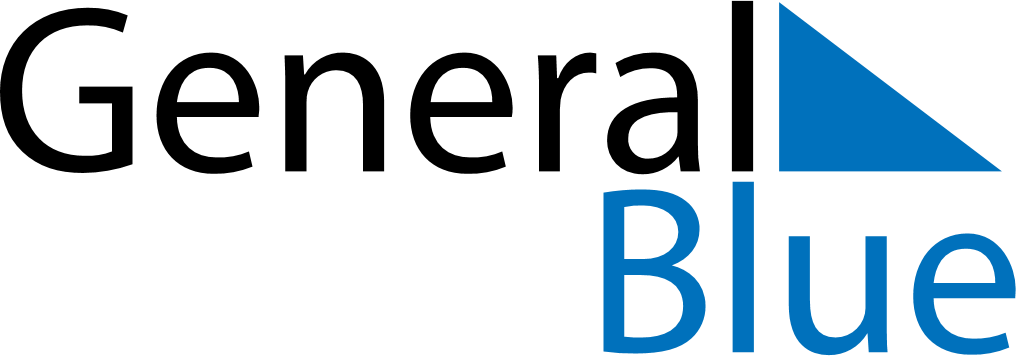 May 2023May 2023May 2023May 2023TurkeyTurkeyTurkeySundayMondayTuesdayWednesdayThursdayFridayFridaySaturday1234556Labour and Solidarity Day78910111212131415161718191920Commemoration of Atatürk, Youth and Sports DayCommemoration of Atatürk, Youth and Sports Day212223242526262728293031